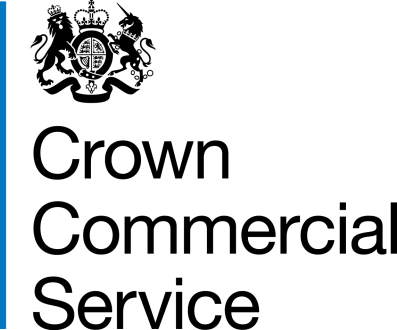 Bid Pack For Open Market CompetitionThis procurement event will be conducted in accordance with the Public Contract Regulations 2015, specifically Chapter 8, Below Threshold Procurements.Attachment 2 – How To Bid Including Evaluation CriteriaThe Provision of Design Development and Delivery of a Diversity Leadership Course for the National Leadership Centre (NLC)Contract Reference: CCHR20A06ContentsHow To Make Your BidYour bid must be made by the organisation that will be responsible for providing the deliverables if your bid is successful.Remember to:Accept or Decline this Bid Pack.  If you Decline please provide a reason for doing so.Enter your bid into the e-Sourcing Suite. We can only accept bids that we receive through the e-Sourcing Suite.Make sure you answer every question. Each question must be answered in its own right. You must not answer any of the questions by cross referencing other questions or other materials e.g. reports located on your website.Submit your bid in good time and before the bid submission deadline.Upload ONLY those attachments we have asked for in line with the requirements specified – any other supporting evidence, certificates for example, will be requested separately by us.If we do not require attachments and have specified this please only use the Text Boxes provided for your answer.Check for messages in the e-Sourcing Suite throughout the competition.Press the Submit all Draft Bids button when your bid is ready, otherwise we will not be able to see it.If you are unsure, ask questions before the Clarification Questions Deadline.How The Questionnaires Are Structured:A summary of all the questions in the quality questionnaire, along with the marking scheme, and weightings for each question is set out below:QUESTIONNAIRE 1 – QUALIFICATION - KEY PARTICIPATION REQUIREMENTSQUESTIONNAIRE 2 – QUALIFICATION - CONFLICTS OF INTERESTQUESTIONNAIRE 3 – QUALIFICATION - INFORMATION ONLYQUESTIONNAIRE 4 - TECHNICAL - PROJECT SPECIFIC EXPERIENCE   QUESTIONNAIRE 5 - TECHNICAL - UNDERSTANDING THE REQUIREMENTQUESTIONNAIRE 6 – TECHNICAL - ACCOUNT MANAGEMENT & DELIVERYQUESTIONNAIRE 7 - COMMERCIAL EVALUATIONAward CriteriaThe award stage consists of a technical evaluation and a commercial evaluation. The award of the resultant contract will be on the basis of the ‘Most Economically Advantageous Tender’ (MEAT).The weighting for the technical evaluation is 80%; and, the commercial evaluation is 20%.Award process - What you need to doAnswer the questions in section 2 above in the e-Sourcing suite.Complete the Attachment 4 – Price Schedule.You must upload your completed Price Schedule into the e-Sourcing suite at questionnaire 7.What we will doMarking SchemeThe evaluation criteria set out below will be used during the Technical Evaluation:Technical EvaluationQuestionnaires Q1 and Q2 are mandatory question(s) and will be evaluated PASS / FAIL. If you fail any of these questions, you will be excluded from the competition. We will tell you that your bid has been excluded.When the consensus meeting has taken place and the final score for each question has been agreed by the evaluators, your final score for each question will be multiplied by that question’s weighting to calculate your weighted score for that question.Each weighted score for each question will then be added together to calculate your technical score.Please see table A below for an example of how your technical score will be calculated.Table A – EXAMPLE ONLY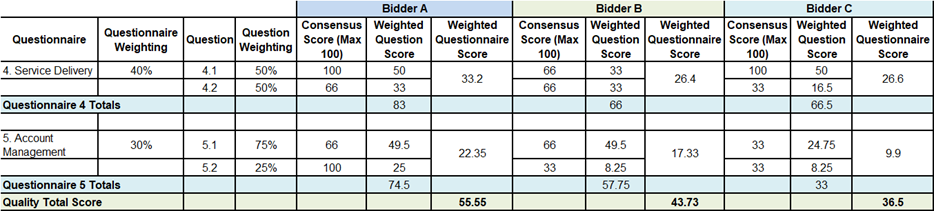 Commercial EvaluationThis section contains information on how to complete Attachment 4 - Price Schedule and the commercial evaluation process.How to complete your Attachment 4 – Price ScheduleRead and understand the instructions in the Attachment 4 - Price Schedule, and in this section before submitting your prices.Your prices should compare with the technical of your offer.Your prices must be sustainable and inclusive of all costs for example your operating costs and profit.Your prices are to exclude VAT.Pricing is to be inclusive of expenses.The currency is British pounds sterling, up to two decimal places.The percentages submitted shall be up to two decimal places.Pricing will be based on:Eight (8) hour Working Day; andRounded to the nearest £10.Zero bids will not be allowed.We will investigate where we consider your bid to be abnormally low.The prices submitted shall not exceed the overarching commercial agreement rates.  You must download and complete the Attachment 4 – Price Schedule you are submitting a bid for. Further detail may be provided within the Attachment 4 – Price Schedule.When you have completed your Attachment 4 - Price Schedule, you must upload this into the e-Sourcing Suite at question Q7. If you do not upload your Attachment 4 – Price Schedule your bid may be rejected from this competition.Do not alter, amend or change the format or layout of the Attachment 4 – Price Schedule.Commercial Evaluation ProcessThis is how we will evaluate your pricing:We will check you have completed the Attachment 4 – Price Schedule as instructed.Failure to complete the Attachment 4 - Price Schedule as instructed may result in your bid being deemed non-compliant and it may be rejected from this competition.The commercial evaluation will be undertaken separately to the technical evaluation process.The Potential Bidder with the lowest total price per element will be awarded the maximum score available for that elementAll other Potential Bidders will get a price score relative to the lowest total price.The calculation we will use to evaluate your total price per element, you are bidding for, is as follows:Price Score = 	   Lowest total price    * maximum score available           Potential Bidder’s total pricePlease see table B below for an example of how your Price score will be calculated.  Table B – EXAMPLE ONLY 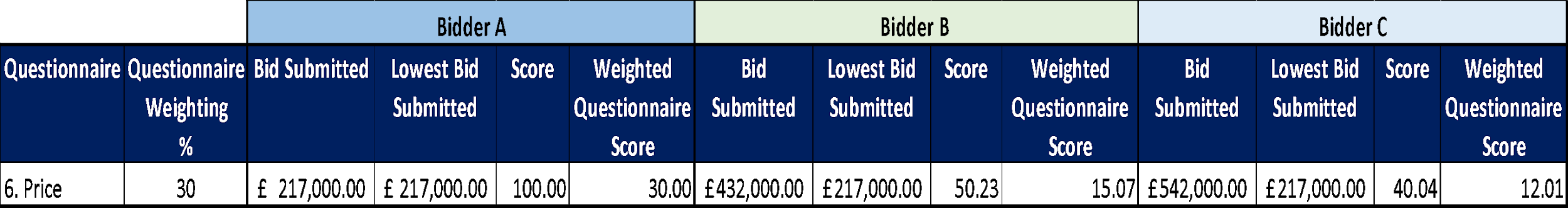 Where we consider any of the total price(s) you have submitted to be abnormally low will ask you to explain the price(s) you have submitted (as required in regulation 69 of the Public Contract Regulations 2015).Final Decision to AwardWe will add your quality score to your price score to calculate your final score.Please see table C below for an example of how your Quality score and Price score will be added together to identify your final score.Table C – EXAMPLE ONLY: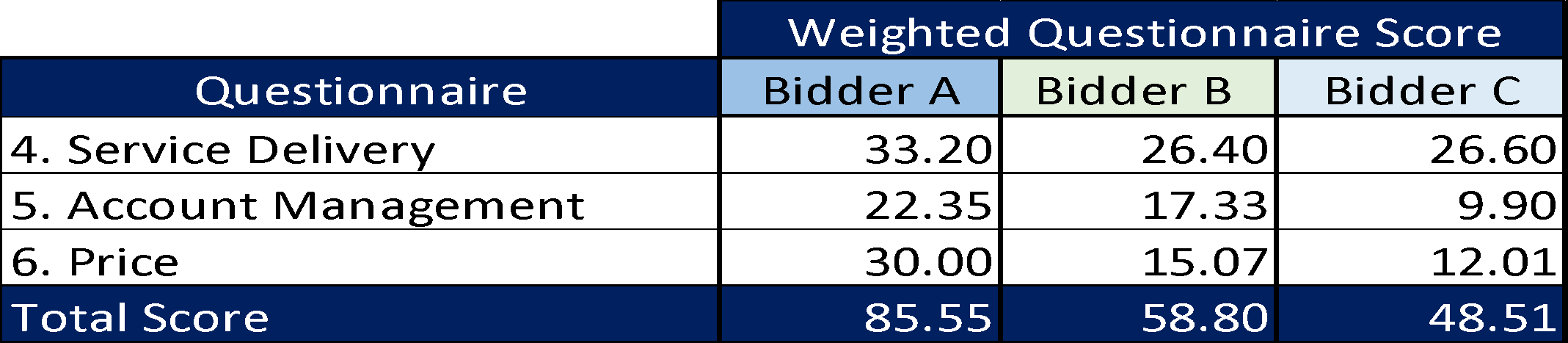 Further Information We will tell you if you have been successful or unsuccessful via the e-Sourcing Suite. QUESTIONNAIRE 1 – QUALIFICATION - KEY PARTICIPATION REQUIREMENTSResponse GuidanceThe following questions are ‘Pass/Fail’ questions. If Potential Bidders are unwilling or unable to answer “Yes”, their submission will be deemed non-compliant and shall be rejected. Potential Bidders should confirm their answer by selecting the appropriate option from the drop down menu.QUESTIONNAIRE 1 – QUALIFICATION - KEY PARTICIPATION REQUIREMENTSResponse GuidanceThe following questions are ‘Pass/Fail’ questions. If Potential Bidders are unwilling or unable to answer “Yes”, their submission will be deemed non-compliant and shall be rejected. Potential Bidders should confirm their answer by selecting the appropriate option from the drop down menu.QUESTIONNAIRE 1 – QUALIFICATION - KEY PARTICIPATION REQUIREMENTSResponse GuidanceThe following questions are ‘Pass/Fail’ questions. If Potential Bidders are unwilling or unable to answer “Yes”, their submission will be deemed non-compliant and shall be rejected. Potential Bidders should confirm their answer by selecting the appropriate option from the drop down menu.QUESTIONNAIRE 1 – QUALIFICATION - KEY PARTICIPATION REQUIREMENTSResponse GuidanceThe following questions are ‘Pass/Fail’ questions. If Potential Bidders are unwilling or unable to answer “Yes”, their submission will be deemed non-compliant and shall be rejected. Potential Bidders should confirm their answer by selecting the appropriate option from the drop down menu.Question NumberQuestionQuestionYour Response1.1Do you accept the competition rules as described in Attachment 1 – About the Procurement? Yes/NoYes/No1.2Have you read, understood and accepted the Bid Pack and all associated attachments, specifically Attachment 3 - Statement of Requirements?Yes/NoYes/No1.3Do you agree, without caveats or limitations, that in the event that you are successful Attachment 5 - Terms and Conditions will govern the provision of this contract?Yes/NoYes/No1.4Do you confirm your Organisation’s e-Sourcing suite profile is complete and accurate at the time the bid closed and that any amendments made following acceptance of this event will be notified to the buyer in writing?Yes/NoYes/No1.5Please confirm that you understand that CCS reserve the right to use a credit reference agency to obtain a financial risk score for you and any members of your consortium or any nominated guarantor(s)?Yes/NoYes/No1.6Do you agree without caveat or limitations that you will provide upon request any relevant Insurance or Accreditation certificates?Yes/NoYes/NoQUESTIONNAIRE 2 – QUALIFICATION - CONFLICTS OF INTERESTResponse GuidanceQuestion 2.1 is a ‘Yes/No’ question and will dictate whether or not question 2.2 needs to be answered.Question 2.2 is a Pass / Fail question. Potential Bidders are required to provide details of how the identified conflict will be mitigated. The Contracting Authority will review the mitigation in line with the perceived conflict of interest, to determine what level of risk this poses to them. Therefore, if Potential Bidders cannot or are unwilling to suitably demonstrate that they have suitable safeguards to mitigate any risk then their Bid will be deemed non-compliant and will be rejected.QUESTIONNAIRE 2 – QUALIFICATION - CONFLICTS OF INTERESTResponse GuidanceQuestion 2.1 is a ‘Yes/No’ question and will dictate whether or not question 2.2 needs to be answered.Question 2.2 is a Pass / Fail question. Potential Bidders are required to provide details of how the identified conflict will be mitigated. The Contracting Authority will review the mitigation in line with the perceived conflict of interest, to determine what level of risk this poses to them. Therefore, if Potential Bidders cannot or are unwilling to suitably demonstrate that they have suitable safeguards to mitigate any risk then their Bid will be deemed non-compliant and will be rejected.QUESTIONNAIRE 2 – QUALIFICATION - CONFLICTS OF INTERESTResponse GuidanceQuestion 2.1 is a ‘Yes/No’ question and will dictate whether or not question 2.2 needs to be answered.Question 2.2 is a Pass / Fail question. Potential Bidders are required to provide details of how the identified conflict will be mitigated. The Contracting Authority will review the mitigation in line with the perceived conflict of interest, to determine what level of risk this poses to them. Therefore, if Potential Bidders cannot or are unwilling to suitably demonstrate that they have suitable safeguards to mitigate any risk then their Bid will be deemed non-compliant and will be rejected.QUESTIONNAIRE 2 – QUALIFICATION - CONFLICTS OF INTERESTResponse GuidanceQuestion 2.1 is a ‘Yes/No’ question and will dictate whether or not question 2.2 needs to be answered.Question 2.2 is a Pass / Fail question. Potential Bidders are required to provide details of how the identified conflict will be mitigated. The Contracting Authority will review the mitigation in line with the perceived conflict of interest, to determine what level of risk this poses to them. Therefore, if Potential Bidders cannot or are unwilling to suitably demonstrate that they have suitable safeguards to mitigate any risk then their Bid will be deemed non-compliant and will be rejected.Question NumberQuestionYour ResponseYour Response2.1Please confirm whether you have any potential, actual or perceived conflicts of interest that may be relevant to this requirement.Please confirm whether you have any potential, actual or perceived conflicts of interest that may be relevant to this requirement.Yes/No2.2We require that any potential, actual or perceived conflicts of interest in respect of this Bid Pack are identified in writing and that companies outline what safeguards would be put in place to mitigate the risk of actual or perceived conflicts arising during the delivery of these services.We require that any potential, actual or perceived conflicts of interest in respect of this Bid Pack are identified in writing and that companies outline what safeguards would be put in place to mitigate the risk of actual or perceived conflicts arising during the delivery of these services.Text BoxQUESTIONNAIRE 3 – QUALIFICATION - INFORMATION ONLYResponse GuidanceThe following questions are for information only and do not form part of the evaluation. Information provided in response to these questions may be used in preparation of any Contract Award and any omissions may delay completion of this procurement exercise.QUESTIONNAIRE 3 – QUALIFICATION - INFORMATION ONLYResponse GuidanceThe following questions are for information only and do not form part of the evaluation. Information provided in response to these questions may be used in preparation of any Contract Award and any omissions may delay completion of this procurement exercise.QUESTIONNAIRE 3 – QUALIFICATION - INFORMATION ONLYResponse GuidanceThe following questions are for information only and do not form part of the evaluation. Information provided in response to these questions may be used in preparation of any Contract Award and any omissions may delay completion of this procurement exercise.Question NumberQuestionYour Response3.1What are your details:Name (registered name if registered)Office address (registered address if registered)Website address (if applicable)Date of registration (if applicable) or date of formationRegistration number (company, partnership, charity etc.) if applicableDUNS number (of head office, if applicable)VAT numberText Box3.2What is your trading status:Public limited companyLimited companyLimited liability partnershipOther partnershipSole traderThird sectorOtherText Box3.3Are you a Small, Medium or Micro Enterprise (SME)?See the definition of SMEText Box3.4Please provide details of where the Award Outcome should be directed. Your response must include their;Full Name Role/TitleRegistered AddressEmail AddressText Box3.5Please provide details of any sub-contractors you propose to use in order to meet your obligations should you be awarded a Contract.  Your response must include their;Trading Name(s)Registered Address(es) and contact detailsGoods/Services to be providedText Box3.6Please provide details of the Data Protection Officer for your organisation. Your response must include their;Full NameRole/TitleRegistered AddressEmail AddressText BoxTECHNICAL ENVELOPE                                                                OVERALL WEIGHTING 80%Response GuidancePotential Bidders MUST answer ALL the following questions. The method of response, page limit on attachments and evaluation criteria is set per question.  Attachments may be submitted in Microsoft Word, Excel. PDF format and must be in Arial font size 11. Page limits include the use of headers footers and diagrams.  Upload ONLY those attachments we have asked for – any other supporting evidence, certificates for example, will be requested separately by usNo costings should be included in responses to this Questionnaire.TECHNICAL ENVELOPE                                                                OVERALL WEIGHTING 80%Response GuidancePotential Bidders MUST answer ALL the following questions. The method of response, page limit on attachments and evaluation criteria is set per question.  Attachments may be submitted in Microsoft Word, Excel. PDF format and must be in Arial font size 11. Page limits include the use of headers footers and diagrams.  Upload ONLY those attachments we have asked for – any other supporting evidence, certificates for example, will be requested separately by usNo costings should be included in responses to this Questionnaire.TECHNICAL ENVELOPE                                                                OVERALL WEIGHTING 80%Response GuidancePotential Bidders MUST answer ALL the following questions. The method of response, page limit on attachments and evaluation criteria is set per question.  Attachments may be submitted in Microsoft Word, Excel. PDF format and must be in Arial font size 11. Page limits include the use of headers footers and diagrams.  Upload ONLY those attachments we have asked for – any other supporting evidence, certificates for example, will be requested separately by usNo costings should be included in responses to this Questionnaire.TECHNICAL ENVELOPE                                                                OVERALL WEIGHTING 80%Response GuidancePotential Bidders MUST answer ALL the following questions. The method of response, page limit on attachments and evaluation criteria is set per question.  Attachments may be submitted in Microsoft Word, Excel. PDF format and must be in Arial font size 11. Page limits include the use of headers footers and diagrams.  Upload ONLY those attachments we have asked for – any other supporting evidence, certificates for example, will be requested separately by usNo costings should be included in responses to this Questionnaire.TECHNICAL ENVELOPE                                                                OVERALL WEIGHTING 80%Response GuidancePotential Bidders MUST answer ALL the following questions. The method of response, page limit on attachments and evaluation criteria is set per question.  Attachments may be submitted in Microsoft Word, Excel. PDF format and must be in Arial font size 11. Page limits include the use of headers footers and diagrams.  Upload ONLY those attachments we have asked for – any other supporting evidence, certificates for example, will be requested separately by usNo costings should be included in responses to this Questionnaire.TECHNICAL ENVELOPE                                                                OVERALL WEIGHTING 80%Response GuidancePotential Bidders MUST answer ALL the following questions. The method of response, page limit on attachments and evaluation criteria is set per question.  Attachments may be submitted in Microsoft Word, Excel. PDF format and must be in Arial font size 11. Page limits include the use of headers footers and diagrams.  Upload ONLY those attachments we have asked for – any other supporting evidence, certificates for example, will be requested separately by usNo costings should be included in responses to this Questionnaire.QUESTIONNAIRE 4 - TECHNICAL – PROJECT SPECIFIC EXPERIENCE   WEIGHTING 35%QUESTIONNAIRE 4 - TECHNICAL – PROJECT SPECIFIC EXPERIENCE   WEIGHTING 35%QUESTIONNAIRE 4 - TECHNICAL – PROJECT SPECIFIC EXPERIENCE   WEIGHTING 35%QUESTIONNAIRE 4 - TECHNICAL – PROJECT SPECIFIC EXPERIENCE   WEIGHTING 35%QUESTIONNAIRE 4 - TECHNICAL – PROJECT SPECIFIC EXPERIENCE   WEIGHTING 35%QUESTIONNAIRE 4 - TECHNICAL – PROJECT SPECIFIC EXPERIENCE   WEIGHTING 35%Question NumberQuestionYour ResponseMinimum Acceptable ScoreMaximum Available ScoreWeighting 4.1Please provide examples (up to a maximum of four) of your organisation’s experience of delivering similar projects. Your response should include but not be limited to the following:Delivering diversity programmes for senior public sector leadersRunning and hosting events for this audienceArranging speakers, interactive workshops, panel discussions, coaching, mentoring and informative visitsFinding and securing speakers, facilitators, mentors and coaches to deliver interactive workshops, panel discussions, coaching and mentoringAttachmentThis attachment should not exceed 2 sides of A4.66100504.2Please outline your proposed project team that will be used to deliver the requirement detailed in Attachment 3 (Statement of Requirements). The key detail required for each individual is:Name.Role.Summary of relevant qualifications/experience/ expertise/knowledge. Demonstrable experience of working with senior staff in the public or private sector to deliver high quality training on leadership and diversity.Organogram with Team structureAs part of your response, please provide details of how these individuals add benefit to this project. It is important to the Customer that your team is diverse. Please show within your response how your team is diverse in every sense.AttachmentThis attachment should not exceed 3 sides of A4.6610050QUESTIONNAIRE 5 - TECHNICAL – UNDERSTANDING THE REQUIREMENT                                  WEIGHTING 45%QUESTIONNAIRE 5 - TECHNICAL – UNDERSTANDING THE REQUIREMENT                                  WEIGHTING 45%QUESTIONNAIRE 5 - TECHNICAL – UNDERSTANDING THE REQUIREMENT                                  WEIGHTING 45%QUESTIONNAIRE 5 - TECHNICAL – UNDERSTANDING THE REQUIREMENT                                  WEIGHTING 45%QUESTIONNAIRE 5 - TECHNICAL – UNDERSTANDING THE REQUIREMENT                                  WEIGHTING 45%QUESTIONNAIRE 5 - TECHNICAL – UNDERSTANDING THE REQUIREMENT                                  WEIGHTING 45%Question NumberQuestionYour ResponseMinimum Acceptable ScoreMaximum Available ScoreWeighting 5.1Please outline your proposal for the design and delivery of the Diversity Programme, clearly demonstrating how you will address all of the objectives and requirements outlined in the Statement of Requirements (Attachment 3), including:How you intend to convene this audience detailed in the statement of requirements.Proposed plans for what content could be covered during the programme, including potential speakers and learning outcomes.Proposed plans for evaluating the design and delivery of the programme.A detailed timetable of how and when you intend to fulfil all elements of the statement of requirements.AttachmentThis attachment should not exceed 4 sides of A4.66100100QUESTIONNAIRE 6 - TECHNICAL – ACCOUNT MANAGEMENT & DELIVERY                                  WEIGHTING 20%QUESTIONNAIRE 6 - TECHNICAL – ACCOUNT MANAGEMENT & DELIVERY                                  WEIGHTING 20%QUESTIONNAIRE 6 - TECHNICAL – ACCOUNT MANAGEMENT & DELIVERY                                  WEIGHTING 20%QUESTIONNAIRE 6 - TECHNICAL – ACCOUNT MANAGEMENT & DELIVERY                                  WEIGHTING 20%QUESTIONNAIRE 6 - TECHNICAL – ACCOUNT MANAGEMENT & DELIVERY                                  WEIGHTING 20%QUESTIONNAIRE 6 - TECHNICAL – ACCOUNT MANAGEMENT & DELIVERY                                  WEIGHTING 20%Question NumberQuestionYour ResponseMinimum Acceptable ScoreMaximum Available ScoreWeighting 6.1Please provide a sample risk register. Please outline as part of your response any risks specific to this project and the steps you would take to mitigate them.AttachmentThis attachment should not exceed 2 sides of A4. 66100406.2Please explain how your organisation will manage the governance around this project, including ensuring effective delivery of the requirement and objectives outlined in the Attachment 3 – Statement of Requirements. Also include:An outline of how you will ensure your product is delivered to time, on budget and high quality. How you will manage the different elements to minimise the number of people the Client needs to brief.AttachmentThis attachment should not exceed 2 sides of A4.6610060QUESTIONNAIRE 7 – COMMERCIAL                                                            WEIGHTING 20%
Response GuidancePotential Bidders must enter costs by uploading the relevant Attachment 4 - Price Schedule at the question level on the e-Sourcing event.Prices should be submitted in pounds Sterling inclusive of any expenses but exclusive of VAT.Potential Bidders will be scored in accordance with the marking scheme at Section 2.QUESTIONNAIRE 7 – COMMERCIAL                                                            WEIGHTING 20%
Response GuidancePotential Bidders must enter costs by uploading the relevant Attachment 4 - Price Schedule at the question level on the e-Sourcing event.Prices should be submitted in pounds Sterling inclusive of any expenses but exclusive of VAT.Potential Bidders will be scored in accordance with the marking scheme at Section 2.QUESTIONNAIRE 7 – COMMERCIAL                                                            WEIGHTING 20%
Response GuidancePotential Bidders must enter costs by uploading the relevant Attachment 4 - Price Schedule at the question level on the e-Sourcing event.Prices should be submitted in pounds Sterling inclusive of any expenses but exclusive of VAT.Potential Bidders will be scored in accordance with the marking scheme at Section 2.QUESTIONNAIRE 7 – COMMERCIAL                                                            WEIGHTING 20%
Response GuidancePotential Bidders must enter costs by uploading the relevant Attachment 4 - Price Schedule at the question level on the e-Sourcing event.Prices should be submitted in pounds Sterling inclusive of any expenses but exclusive of VAT.Potential Bidders will be scored in accordance with the marking scheme at Section 2.QUESTIONNAIRE 7 – COMMERCIAL                                                            WEIGHTING 20%
Response GuidancePotential Bidders must enter costs by uploading the relevant Attachment 4 - Price Schedule at the question level on the e-Sourcing event.Prices should be submitted in pounds Sterling inclusive of any expenses but exclusive of VAT.Potential Bidders will be scored in accordance with the marking scheme at Section 2.Question NumberQuestionYour ResponseMaximum Available ScoreWeighting x%7.1Please attach a completed Price Schedule in the response to this question. In so doing, you are also confirming that prices offered are inclusive of any expenses, exclusive of VAT and firm for the period following the Deadline for Submission as stated in the Attachment 1 - Bid Pack.Attachment100100%Compliance CheckFirst, we will complete a mandatory evaluation to make sure that you have answered all questions and have completed the Attachment 4 - Price Schedule in line with our instructions. All bids passing the mandatory evaluation will be progressed to the technical Evaluation.Technical EvaluationWe will give your responses to the TECHNICAL questionnaires to the Contracting Authority’s evaluation panel. Each evaluator will independently assess your responses to the technical questions using the response guidance and the evaluation criteria.They will give a score and a reason for their score for each question they are assessing. The evaluators will enter the scores and reasons into the e-Sourcing suite.If the evaluation panel wishes to clarify any areas of your bid, bid clarification questions will be issued via the e-Sourcing suite on an individual basis.Consensus Once the evaluators have independently assessed your answers to the questions we will arrange for the evaluators to meet. We will facilitate the discussion.At this meeting, the evaluators will discuss the technical responses and review their scores and reasons for that score. The discussion will continue until they reach a consensus regarding the score, and reason for that score, for each question.These final scores will be used to calculate your technical score.If the evaluation panel wishes to clarify any areas of your bid, bid clarification questions will be issued via the e-sourcing suite on an individual basis.Technical ThresholdIf you have not met the minimum acceptable score for each question, you will be excluded from the competition. We will tell you that you have been excluded from the procurement and why at award stage. Evaluate CommercialWe will then evaluate your price and calculate your price score using the evaluation criteria specified.If we wish clarify any areas of your bid, bid clarification questions will be issued via the e-Sourcing suite on an individual basis.Final ScoreYour technical score will be added to your commercial score, to create your final score. AwardAward will be made to the successful bidder, subject to contract. We will notify successful and unsuccessful bidders providing feedback. Marking SchemeDescription100 - GoodThe response fully meets all requirements with detail provided minimising risks to delivery.The response is comprehensive and unambiguous, demonstrating a thorough understanding of the requirements and provides details of how the requirement will be met in full without additional support from the Contracting Authority, other than that outlined within the Statement of Requirements.66 – Acceptable – Minor ConcernsThe response is acceptable and meets all the basic requirements. However, the response, is not sufficiently detailed to minimise risk and/or the proposed approach may require additional support (in addition to that outlined in the Statement of Requirements) from the Contracting Authority to meet its deliverables.33 – Non Acceptable - Major ConcernsThe response has met some, but not all elements of the requirement, which poses risk that the proposal will not meet the deliverables required.  The response does not demonstrate a full understanding of the requirement posing major concerns.0 - UnsuitableThe response does not meet any of the requirements or no response has been provided.  An unacceptable and/or non-compliant response with serious reservations, demonstrating no understanding of the requirement.